                                                                                                                                                                                                                                                                                                                                                                                                                                                                                                                                                                                                                                                                                                                                                                                                                                                                                                                                                                                                                                                                                                                                                                                                                                                                                                                                                                                                                                                                                                                                                                                                                                                                                                                                                                                                                                                                                                                                                                                                                                                                                                                                                                                                                                                                                                                                                                                                                                                                                                                                                                                                                                                                                                                                                                                                                                                                                                                                                                                                                                                                                                                                                                                                                                                                                                                                                                                                                                                                                                                                                                                                                                                                                                                                                                                                                                                                                                                                                                                                                                                                                                                                                                                                                                                                                                                                                                                                                                                                                                                                                                                                                                                                                                                                                                                                                                                                                                                                                                                                                                                                                                                                                                                                                                                                                                                                                                                                                                                                                                                                                                                                                                                                                                                                                                                                                                                                                                                                                 Ref.: Solicitud de SubvenciónEstimado Señor Alcalde y Concejo Municipal:Por medio de la presente, nos dirigimos a ustedes para solicitar Subvención Municipal a través de la presentación de nuestro proyecto, cuyo nombre es: 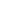 Como Organización tenemos el compromiso de apoyar a nuestros socios/as, a los/as habitantes de la Comuna y al Municipio.Sin otro particular y agradeciendo de antemano la atención y el trabajo dispuesto en la evaluación y acogida de esta carta y la documentación asociada.Sin otro particular.Un saludo cordial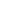 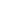 